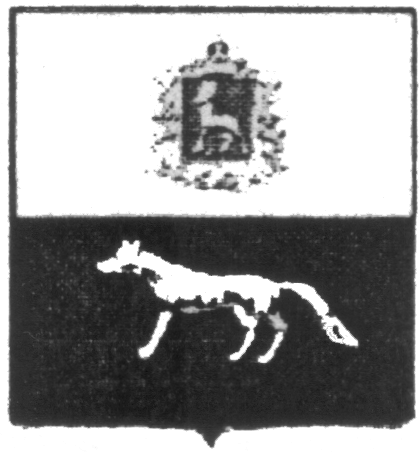 П О С Т А Н О В Л Е Н И Еот  24.10.2019г         №   37О внесении изменений в Приложение к постановлению администрации сельского поселения Черновка муниципального района Сергиевский № 61 от 29.12.2018г. «Об утверждении муниципальной программы «Совершенствование муниципального управления  сельского поселения Черновка муниципального района Сергиевский» на 2019-2021гг.В соответствии с Федеральным законом от 06.10.2003 № 131-ФЗ «Об общих принципах организации местного самоуправления в Российской Федерации» и Уставом сельского поселения Черновка, в целях уточнения объемов финансирования проводимых программных мероприятий,Администрация сельского поселения Черновка муниципального района Сергиевский  ПОСТАНОВЛЯЕТ:1.Внести изменения в Приложение к постановлению администрации сельского поселения Черновка муниципального района Сергиевский №61от 29.12.2018г. «Об утверждении муниципальной программы «Совершенствование муниципального управления  сельского поселения Черновка муниципального района Сергиевский» на 2019-2021гг.(далее - Программа) следующего содержания:        1.1.В паспорте программы позицию «Объемы и источники финансирования Программы» изложить в следующей редакции:Общий объем финансирования Программы составляет 7638,87633  тыс. руб.,  в том числе:- за счет средств местного бюджета – 6737,45959 тыс.рублей:2019 год – 2637,43849 тыс. руб.;2020 год –2050,01055 тыс. руб.;2021 год – 2050,01055 тыс. руб.- за счет средств федерального бюджета –82,30000 тыс.рублей:2019 год –82,30000 тыс.руб.; 2020 год- 0,00 тыс. руб.; 2021 год- 0,00 тыс. руб.- за счет средств областного бюджета – 819,11674 тыс. рублей: 2019 год – 819,11674 тыс. руб.,2020 год – 0,00 тыс. руб.,2021 год – 0,00 тыс. руб.         1.2.Раздел Программы 4 «Ресурсное обеспечение реализации Программы» изложить в следующей редакции:       2.Опубликовать настоящее Постановление в газете «Сергиевский вестник».      3.Настоящее Постановление вступает в силу со дня его официального опубликования.Глава сельского поселения Черновка муниципального района Сергиевский                                    Беляев А.В.№ п/пНаименование мероприятияГоды реализацииГоды реализацииГоды реализации№ п/пНаименование мероприятия2019 г. в тыс. руб.2020 г. в тыс.руб.2021 г. в тыс.руб.1Функционирование высшего должностного лица муниципального образования630,29404572,99458572,994582Функционирование местных администраций1313,855581280,015971280,015973Укрепление материально-технической базы администрации0,000,000,004Создание условий для развития малого и среднего предпринимательства*18,268260,000,005Осуществление полномочий по определению поставщиков(подрядчиков, исполнителей) для муниципальных нужд, в том числе размещение в единой информационной системе (ЕИС) план -закупок и внесенных в него изменений, размещение в ЕИС план –графика и внесенных в него изменений, а также размещение в ЕИС сведений и отчетов, предусмотренных Федеральным законом от 05.04.2013г. №44-ФЗ «О контрактной системе в сфере закупок товаров, работ, услуг для обеспечения государственных и муниципальных нужд»*6,325120,000,006Осуществление полномочий по принятию правовых актов по отдельным вопросам в рамках переданных полномочий*22,017330,000,007Составление проекта бюджета поселения, исполнения бюджета поселения, осуществление контроля за его исполнением, составление отчета об исполнении бюджета поселения*115,328900,000,008Осуществление внешнего муниципального контроля*5,544290,000,009Информационное обеспечение населения сельского поселения 191,000000,000,0010Присвоение адресов объектам адресации, изменение, аннулирование адресов, присвоение наименований элементам улично-дорожной сети местного значения поселения, наименований элементам планировочной структуры в границах поселения, изменение, аннулирование таких наименований, размещение информации в государственном адресном реестре*44,034660,000,0011Подготовка проекта генерального плана поселения, проекта правил землепользования и застройки поселения самостоятельно, либо на основании муниципального контракта, заключенного по итогам размещения заказа в соответствии с законодательством Российской Федерации*36,695550,000,0012Подготовка проектов планировки территории, проектов межевания территории самостоятельно либо на основании муниципального контракта, заключенного по итогам размещения муниципального заказа в соответствии с законодательством Российской Федерации (за исключением принятых нормативных правовых актов по указанным вопросам); проверка проектов планировки территории и проектов межевания территории на соответствии требованиям Градостроительного кодекса Российской Федерации*36,695550,000,0013Первичный воинский учет82,3000000,000,0014Внесение изменений в генеральный план и правила землепользования999,745970,000,0015Обслуживание муниципального долга10,000000,000,0016Внесение изменений в Устав поселения26,750000,000,00За счет средств местного бюджета2637,438492050,010552050,01055За счет средств федерального бюджета82,300000,000,00За счет средств областного бюджета819,116740,000,00ВСЕГО:3538,855232050,010552050,01055